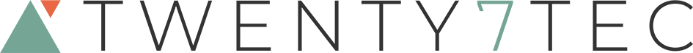 XX April 2022PRIMIS integrates Twenty7Tec’s APPLY modulePRIMIS Mortgage Network has integrated Twenty7Tec’s APPLY module into its exclusive back-office system, Toolbox. This will enable Toolbox users to submit applications to multiple lenders without the need to re-key data.PRIMIS members will now have access to the APPLY system, on top of Twenty7Tec’s SOURCE platform, the sophisticated search engine for mortgage, equity release, secured and bridging loan products.   PRIMIS’ exclusive and bespoke Toolbox software provides appointed representatives with an award-winning, end-to-end customer service platform. Through APPLY, users can now submit either decisions in principle or full mortgage applications to any lender connected to the APPLY system. APPLY streamlines the application submission process by acting as the single point of transmission for all data and documents relating to the application. This creates a seamless two-way communication between customers, advisers and the lender. Advisers can submit documents and case notes, and receive status updates all the way through to completion.James Tucker, CEO of Twenty7Tec added: “I am delighted that PRIMIS has integrated with APPLY to support advisers in seamlessly submitting applications to lenders without the need for re-keying. PRIMIS has been a long-standing partner of ours and this integration will be great news to advisers who are determined to offer the most effective and efficient service possible to their clients”.Simon Breakspear, IT Director at PRIMIS commented: “We are excited to be able to integrate Twenty7Tec’s impressive APPLY module to our existing Toolbox platform, and we look forward to seeing the benefits it brings our brokers. We aim to provide our broker partners with cutting-edge technology to allow them to provide the best service to their clients, and APPLY will certainly allow them to do this.”   ENDSAbout Twenty7Tec:Twenty7Tec’s CloudTwenty7 platform is designed to make the process of searching, applying for, and obtaining a mortgage simpler, faster, and more efficient. The platform is used by all participants in the mortgage market, from lenders to mortgage advisers, to comparison sites and even end customers.About PRIMIS Mortgage Network:PRIMIS Mortgage Network brings the power of First Complete Ltd, Advance Mortgage Funding Limited and Personal Touch Financial Services Ltd together under one roof so we can provide you with world-class support that is second to none. We are part of the LSL Group and backed by their extensive financial services experience and knowledge we aim to grow not just our Network, but your business as well.